ލޯކަލް ކައުންސިލްތަކާއި އަންހެނުންގެ ތަރައްޤީއަށް މަސައްކަތްކުރާ ކޮމިޓީގެ ބައި-އިލެކްޝަން ކެންޑިޑޭޓުގެ މަންދޫބަކަށް ވުމަށް އެދޭ ފޯމު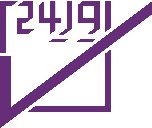 `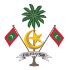 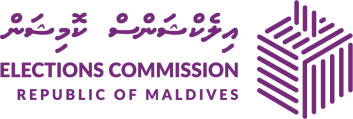 ކެންޑިޑޭޓުގެ މަންދޫބަކަށް ވުމަށް އެދޭފަރާތުގެ މަޢުލޫމާތު ކެންޑިޑޭޓުގެ މަންދޫބަކަށް ވުމަށް އެދޭފަރާތުގެ މަޢުލޫމާތު l.1 ފުރިހަމަ ނަން (އައިޑީ ކާޑުގައިވާގޮތަށް): ...................................................................................................................l.1 ފުރިހަމަ ނަން (އައިޑީ ކާޑުގައިވާގޮތަށް): ...................................................................................................................1.2 ދިވެހިރައްޔިތެއްކަން އަންގައިދޭ ކާޑު ނަންބަރު: ...........................................................................................................1.2 ދިވެހިރައްޔިތެއްކަން އަންގައިދޭ ކާޑު ނަންބަރު: ...........................................................................................................1.3 ދާއިމީ އެޑްރެސް (އައިޑީ ކާޑުގައިވާގޮތަށް): ...............................................................................................................1.3 ދާއިމީ އެޑްރެސް (އައިޑީ ކާޑުގައިވާގޮތަށް): ...............................................................................................................1.4 އުފަން ތާރީޚް: .................................................................................................................................................1.4 އުފަން ތާރީޚް: .................................................................................................................................................1.5 ގުޅޭނެ ފޯނު ނަންބަރުތައް: ...................................................................................................................................1.6 ސިޔާސީ ޕާޓީއެއްގެ ރަޖިސްޓަރީގައި ހިމެނިފައިވާނަމަ، ހިމެނިފައިވާ ޕާޓީ: .............................................................................1.5 ގުޅޭނެ ފޯނު ނަންބަރުތައް: ...................................................................................................................................1.6 ސިޔާސީ ޕާޓީއެއްގެ ރަޖިސްޓަރީގައި ހިމެނިފައިވާނަމަ، ހިމެނިފައިވާ ޕާޓީ: .............................................................................1.7 މިފޯމުގައިވާ މަޢުލޫމާތާއި ހުށަހަޅާފައިވާ ހުރިހާ ތަކެއްޗަކީ ޞައްޙަ ތަކެތި ކަމަށް އަޅުގަނޑު އިޤްރާރުވަމެވެ.......................................1.7 މިފޯމުގައިވާ މަޢުލޫމާތާއި ހުށަހަޅާފައިވާ ހުރިހާ ތަކެއްޗަކީ ޞައްޙަ ތަކެތި ކަމަށް އަޅުގަނޑު އިޤްރާރުވަމެވެ.......................................ކެންޑިޑޭޓުގެ މަޢުލޫމާތު ކެންޑިޑޭޓުގެ މަޢުލޫމާތު 2.1 ނަން: .............................................................................................................................................................2.2 ކުރިމަތިލާ ރަށް ނުވަތަ ސިޓީގެ ނަމާއި ދާއިރާ: ...........................................................................................................2.3 ކެންޑިޑޭޓުގެ ސޮއި................................................................................................................................................2.1 ނަން: .............................................................................................................................................................2.2 ކުރިމަތިލާ ރަށް ނުވަތަ ސިޓީގެ ނަމާއި ދާއިރާ: ...........................................................................................................2.3 ކެންޑިޑޭޓުގެ ސޮއި................................................................................................................................................3. ކެންޑިޑޭޓުގެ ފާރާތުން ޕަވަރ އޮފް އެޓަރނީ ދީފައިވާ ފަރާތުގެ މަޢުލޫމާތު  (މިބައި ފުރިހަމަ ކުރައްވާނީ ކެންޑިޑޭޓުގެ ބަދަލުގައި އެހެން ފަރާތަކުން ސޮއި ކުރައްވާނަމަ ޕަވަރ އޮފް އެޓަރނީ ދީފައިވާ ފަރާތުން އެކަންޏެވެ.)3.1 ނަން:..........................................................................................................................................................3.2 އައި.ޑީ ނަންބަރ...................................................................................................................................................3.3 ސޮއި..........................................................................................................................................................3. ކެންޑިޑޭޓުގެ ފާރާތުން ޕަވަރ އޮފް އެޓަރނީ ދީފައިވާ ފަރާތުގެ މަޢުލޫމާތު  (މިބައި ފުރިހަމަ ކުރައްވާނީ ކެންޑިޑޭޓުގެ ބަދަލުގައި އެހެން ފަރާތަކުން ސޮއި ކުރައްވާނަމަ ޕަވަރ އޮފް އެޓަރނީ ދީފައިވާ ފަރާތުން އެކަންޏެވެ.)3.1 ނަން:..........................................................................................................................................................3.2 އައި.ޑީ ނަންބަރ...................................................................................................................................................3.3 ސޮއި..........................................................................................................................................................އިލެކްޝަންސް ކޮމިޝަންގެ ރަސްމީ ބޭނުމަށްއިލެކްޝަންސް ކޮމިޝަންގެ ރަސްމީ ބޭނުމަށްއައިޑީ ކާޑު (މުއްދަތު) : ☐  ޕާސްޕޯޓް ސައިޒް ފޮޓޯ: ☐  ޕާސްޕޯޓް ސައިޒް ފޮޓޯގެ ސޮފްޓު: ☐  ލިސްޓް (އެކްސެލް ސޮފްޓް): ☐ އިޤްރާރު: ☐  އައިޑީ ކާޑު (މުއްދަތު) : ☐  ޕާސްޕޯޓް ސައިޒް ފޮޓޯ: ☐  ޕާސްޕޯޓް ސައިޒް ފޮޓޯގެ ސޮފްޓު: ☐  ލިސްޓް (އެކްސެލް ސޮފްޓް): ☐ އިޤްރާރު: ☐  އިލެކްޝަންސް ކޮމިޝަނުގެ ރަސްމީ ބޭނުމަށްއިލެކްޝަންސް ކޮމިޝަނުގެ ރަސްމީ ބޭނުމަށްފޯމު ބަލައިގަތް މުވައްޒަފުގެފޯމު ޗެކުކުރި މުވައްޒަފުގެނަން:ނަން:މަޤާމު:މަޤާމު:އައިޑީ ކާޑު ނަންބަރު:އައިޑީ ކާޑު ނަންބަރު:ސޮއި:ސޮއި:ތާރީޚާއި ގަޑި:ތާރީޚާއި ގަޑި:އިންތިޚާބުގެ ކެންޑިޑޭޓުގެ މަންދޫބަކަށް ވުމަށް އެދޭ ފަރާތްތަކުން ފޯމު މެއިލްކުރާނީ މި ކޮމިޝަނުގެ omc@elections.gov.mv އީމެއިލަށެވެ. ހުށަހަޅަންޖެހޭ މަޢުލޫމާތާއި ތަކެތީގެ ޗެކުލިސްޓު މި ފޯމާއެކު ވާނެއެވެ.މި ފޯމު ފުރިހަމަކުރާނީ ތާނަ އަކުރުންނެވެ. އައި.ޑީ.ކާޑުގައިވާ ފޮޓޯ ނޫން ފޮޓޯއެއް ފާހުގައި ޖަހަން ބޭނުން ވާނަމަ، އޮބްޒާވަރަކަށް ވުމަށް އެދޭ ފަރާތް/ ފަރާތްތަކުގެ ޕާސްޕޯޓު ސައިޒުގެ ކުލަ ފޮޓޯ (ޕާސްޕޯޓުގެ މިންގަނޑަށް ފެތޭ،JPEG/PNG ފޯމެޓުގައި ސޮފްޓް ކޮޕީ.) ހުށަހަޅަންވާނެއެވެ. އަދި ފޮޓޯ ސޭވްކޮށްފައި އޮންނަންވާނީ އެފޮޓޯގައިވާ މީހާގެ އައިޑީ ކާޑު ނަންބަރުންނެވެ.ދިވެހިރައްޔިތެއްކަން އަންގައިދޭ ކާޑުގެ ކޮޕީއަކީ މުއްދަތު ހަމަނުވާ ސާފު ކޮޕީ އަކަށް ވާންވާނެއެވެ. އިންތިޚާބުގެ ކެންޑިޑޭޓުގެ މަންދޫބަކަށް ވުމަށް އެދޭ ފަރާތްތަކުން ފޯމު މެއިލްކުރާނީ މި ކޮމިޝަނުގެ omc@elections.gov.mv އީމެއިލަށެވެ. ހުށަހަޅަންޖެހޭ މަޢުލޫމާތާއި ތަކެތީގެ ޗެކުލިސްޓު މި ފޯމާއެކު ވާނެއެވެ.މި ފޯމު ފުރިހަމަކުރާނީ ތާނަ އަކުރުންނެވެ. އައި.ޑީ.ކާޑުގައިވާ ފޮޓޯ ނޫން ފޮޓޯއެއް ފާހުގައި ޖަހަން ބޭނުން ވާނަމަ، އޮބްޒާވަރަކަށް ވުމަށް އެދޭ ފަރާތް/ ފަރާތްތަކުގެ ޕާސްޕޯޓު ސައިޒުގެ ކުލަ ފޮޓޯ (ޕާސްޕޯޓުގެ މިންގަނޑަށް ފެތޭ،JPEG/PNG ފޯމެޓުގައި ސޮފްޓް ކޮޕީ.) ހުށަހަޅަންވާނެއެވެ. އަދި ފޮޓޯ ސޭވްކޮށްފައި އޮންނަންވާނީ އެފޮޓޯގައިވާ މީހާގެ އައިޑީ ކާޑު ނަންބަރުންނެވެ.ދިވެހިރައްޔިތެއްކަން އަންގައިދޭ ކާޑުގެ ކޮޕީއަކީ މުއްދަތު ހަމަނުވާ ސާފު ކޮޕީ އަކަށް ވާންވާނެއެވެ. ފޯމާއެކު ހުށަހަޅަންޖެހޭ ތަކެތިފޯމާއެކު ހުށަހަޅަންޖެހޭ ތަކެތިފޯމާއެކު ހުށަހަޅަންޖެހޭ ތަކެތި1ކެންޑިޑޭޓުގެ މަންދޫބަކަށްވުމަށް އެދޭ ފޯމު2ކެންޑިޑޭޓުގެ މަންދޫބަކަށްވުމަށް އެދޭ ފަރާތުގެ ދިވެހިރައްޔިތެއްކަން އަންގައިދޭ ކާޑުގެ ކޮޕީ3ކެންޑިޑޭޓުގެ މަންދޫބަކަށްވުމަށް އެދޭ ފަރާތުގެ އިޤުރާރު4ފޯމު ހުށަހަޅާ ފަރާތުގެ (ފޯމު ހިފައިގެން އަންނަ ފަރާތުގެ) ދިވެހިރައްޔިތެއްކަން އަންގައިދޭ ކާޑުގެ އަސްލު5ކެންޑިޑޭޓުގެ މަންދޫބު ޢައްޔަންކުރިކަމުގެ ލިޔުން6ކެންޑިޑޭޓުގެ މަންދޫބަކަށްވުމަށް އެދޭ ފަރާތުގެ ޕާސްޕޯޓު ފޮޓޯގެ ސޮފްޓް ކޮޕީ، JPEG/PNG ފޯމެޓަށް (ފޮޓޯ ހުށަހަޅުއްވާނީ އައި.ޑީ.ކާޑުގައިވާ ފޮޓޯ ފާހުގައި ޖަހަން ބޭނުން ނުވާ ފަރާތްތަކުންނެވެ.) އަދި ކެންޑިޑޭޓުގެ މަންދޫބަކަށްވުމަށް އެދޭ ފަރާތުގެ މަޢުލޫމާތު ހިމެނޭ އެކްސެލް ލިސްޓު (އިލެކްޝަންސް ކޮމިޝަނުން ކަނޑައަޅާފައިވާ ފޯމެޓަށް)7ކެންޑިޑޭޓުގެ ބަދަލުގައި އެހެން ފަރާތަކުން ސޮއި ކުރައްވާނަމަ ޕަވަރ އޮފް އެޓަރނީ ހަވާލުކުރެވިފައިވާ ކަމުގެ ލިޔުން